  Образовательный центр 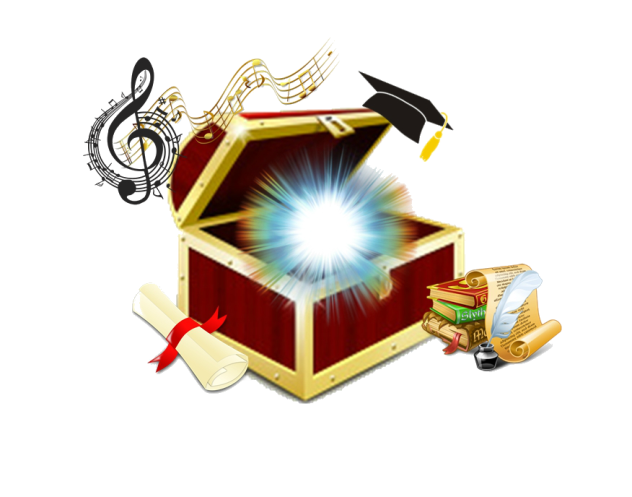 Сайт:  shkatulkatalant.ucoz.netПоложение о международных конкурсах творческих работ.Общие положенияНастоящее положение о международных конкурсах творческих работ, далее-Конкурс, определяет цель, задачи, участников конкурса, порядок организации и проведениятребования, предъявляемые к творческим работам, критерии оценки работ, порядокопределения победителей и призёров, награждение участников и финансирование.Цель: выявление и поддержка одаренных детей и инициативных педагогов.	Задачи: активизация познавательно деятельности;обогащение познавательно-досуговой деятельности;развитие творческих способностей участников;привлечение родителей к совместному с детьми творчеству;создание ситуации «успеха».Участники конкурсаК участию в конкурсе приглашаются воспитанники ДОУ, центров дошкольного образования, учащиеся всех образовательных учреждений, педагоги всех учреждений основного и дошкольного образования, без предварительного отбора, оплатившие организационный взнос. Участие в конкурсе является добровольным.Порядок организации и проведенияОрганизатором конкурса является образовательный центр «Шкатулка талантов» в лице Усова Евгения Александровича ( далее- Организатор).Руководство проведение конкурса осуществляет Оргкомитет, формируемый Организатором. Оплатив организационный взнос, вы подтверждаете своё согласие с условиями данного положения.Проверка, оценивание работ, определение победителей относятся к функциям Методической комиссии, утвержденной Организатором.Требование, предъявляемые к конкурсным работамДля участия в Конкурсе участнику необходимо предоставить в Оргкомитет:заявку;творческую работу;скан-копию чека об оплате.Пакет документов направляется по e-mail: shkatulkat@mail.ru На конкурс рисунков принимаются скан-копии или фотографии выполненного рисунка или поделки. На конкурс фотографий- 1 фотография в формате .jpg.На конкурсы рассказов, сочинений, стихотворений, конспектов занятий участнику необходимо предоставить конкурсную работу в электронном варианте в текстовом редакторе Word. Задания олимпиад и викторин скачиваются с официального сайта, или делается запрос на электронную почту.Соавторство в работах не допускается! Критерии оценивания:соответствие тематике;оригинальность;эстетичность (для рисунков и поделок);полнота раскрытия темы.Порядок определения победителей и призёровИтоги конкурса подводятся в соответствии с графиком. По итогам проверки определяются победители и призёры конкурса.Награждение участниковУчастие в конкурсе подтверждается сертификатом участника. Победители награждаются Дипломами за 1 место, призёры- Дипломами за 2 и 3 место.  В наградных документах воспитанников и учащихся указывается 1 руководитель, подготовившего участника к конкурсу. Сертификаты и Дипломы будут высланы в соответствии с графиком на e-mail, указанном в заявке,  для последующего самостоятельного их распространения. Присланные на конкурс материалы не возвращаются и не рецензируются.ФинансированиеКонкурс финансируется за счёт организационных взносов участников. Размер организационного взноса составляет 100 рублей с каждого участника за одну конкурсную работу. Оплата осуществляется переводом на банковскую карту Сбербанка: 639002759000450720 Владелец:Усов Е.А. Форма заявки для участия в конкурсах Для воспитанников и учащихсяДля воспитателей и педагоговОбразовательный центр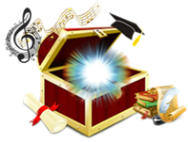 Сайт:  shkatulkatalant.ucoz.netГрафик Международных конкурсов творческих работ  Октябрь 2016 г.*принять участие в конкурсах могут дети дошкольного и школьного возраста,    воспитатели и педагоги ДОУ и СОШКонкурс фотографий «Осень моими глазами»Конкурс фотографий «Усатые, хвостатые, пернатые»Конкурс рисунков «Любимому учителю»Конкурс рисунков «Моя семья»Конкурс поделок «Осенняя мастерская»Конкурс гербариев «Волшебный букет»Конкурс стенгазет и открыток, приуроченный ко Дню учителяКонкурс педагогических презентаций «Открытый урок»Конкурс конспектов «Поговорим о ПДД» Конкурс родительских собраний «Личная гигиена» Международная познавательная  ВИКТОРИНА  «Чрезвычайные ситуации» для дошкольников Международная ВИКТОРИНА «Пожарная безопасность»для школьников (учащихся 1-3 классов)Приём работ:  1 октября – 1 ноября (включительно)Подведение итогов:  1 - 13 ноябряНаграждение: 14 - 15 ноябряНазвание конкурсаФИОВозрастНаименование ОУГород/Область/КрайНаучный руководительe-mailНазвание конкурсаФИО, должностьНаименование ОУГород/Область/Крайe-mail